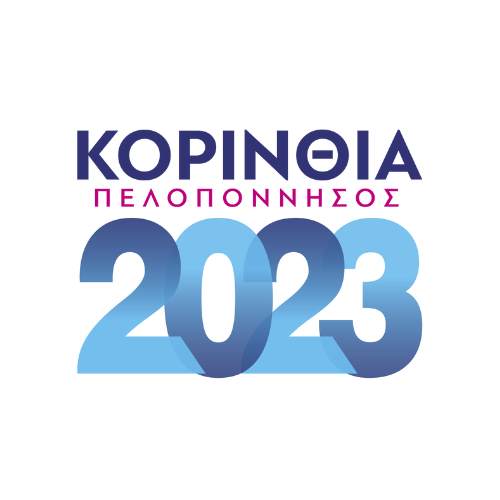  ΔΕΛΤΙΟ ΤΥΠΟΥEκθεσιακή δραστηριότητα « Κορινθία Πελοπόννησος 2023»Το Επιμελητήριο Κορινθίας στο πλαίσιο της προσπάθειας προβολής των προϊόντων και  των υπηρεσιών της Περιφέρειάς του, διοργανώνει την Εκθεσιακή Δραστηριότητα «ΚΟΡΙΝΘΙΑ – ΠΕΛΟΠΟΝΝΗΣΟΣ 2023» που προβάλλει την καινοτομία, την εξωστρέφεια, την ενεργητικότητα της ελληνικής επιχείρησης & προάγει την εμπορική ανταγωνιστικότητα από 15 έως 18 Ιουνίου 2023.Θέτοντας και πάλι υψηλούς στόχους ποιότητας, πληρότητας και επισκεψιμότητας του εκθεσιακού χώρου, η  Εκθεσιακή Δραστηριότητα  θα πραγματοποιηθεί στη Χερσαία Ζώνη Λιμένος Κορίνθου από 15 έως 18 Ιουνίου 2023, διοργανώνεται από την Αναπτυξιακή Εταιρεία του Επιμελητηρίου μας, τελεί δε υπό την αιγίδα και την υποστήριξη του Υπουργείου Ανάπτυξης και Επενδύσεων,  Υπουργείου Αγροτικής Ανάπτυξης και Τροφίμων,  Υπουργείου Τουρισμού, Περιφέρειας Πελοποννήσου, του Δήμου Κορινθίων, των Επιμελητηρίων της Πελοποννήσου, της Κεντρικής Ένωσης Επιμελητηρίων Ελλάδος και της  Διεθνούς Έκθεσης Θεσσαλονίκης ΑΕ (ΔΕΘ), που αποτελεί εγγύηση για την επιτυχία της.Η δημοσιότητα της Εκθεσιακής Δραστηριότητας θα εξασφαλιστεί με την αρμόζουσα διαφήμιση πριν από την έναρξή της, μέσω των Εθνικών και Τοπικών  Μ.Μ.Ε.  (εφημερίδες, περιοδικά, ραδιοφωνικοί και τηλεοπτικοί σταθμοί) και του διαδικτύου.Κατά την διάρκεια της Εκθεσιακής Δραστηριότητας θα δοθεί η ευκαιρία σε συμμετέχοντες και επισκέπτες, να παρακολουθήσουν εκδηλώσεις με την συμμετοχή εκπροσώπων φορέων (Ο.Τ.Α., Δημοσίων Οργανισμών, Αναπτυξιακών Εταιριών κτλ.), πάνω σε ενδιαφέροντα θέματα επιχειρηματικής ανάπτυξης, επενδύσεων και προώθησης πωλήσεων στο εσωτερικό και στο εξωτερικό.Οι στόχοι της Εκθεσιακής Δραστηριότητας είναι:-Η ανάδειξη και η προβολή της οικονομικής δραστηριότητας-Η προώθηση των προϊόντων σε όλες τις περιοχές της χώρας και το εξωτερικό-Η τόνωση της αγοράς με την σύναψη εμπορικών συμφωνιών-Η αύξηση της τουριστικής κίνησης από την προσέλευση και διακίνηση εμπορικών αντιπροσώπων και επισκεπτών-Η γνωριμία και η επικοινωνία όλων των επιχειρηματιών  της Περιφέρειάς μας, με στόχο την ανίχνευση μελλοντικών συνεργασιώνΕνδεικτικά αναφέρουμε  τις κατηγορίες προϊόντων και υπηρεσιών που καλύπτονται από την Εκθεσιακή Δραστηριότητα:Τρόφιμα και ποτάΒιολογικά προϊόνταΑρωματικά φυτά & φυτώριαΜηχανήματαΑυτοκίνητα, σκάφηΕνέργεια, συστήματα ψύξης και θέρμανσηςΔομικά υλικάΒιομηχανικός εξοπλισμόςΗλεκτρονικός και τηλεπικοινωνιακός εξοπλισμόςΟικιακός και ηλεκτρολογικός εξοπλισμόςΈπιπλα – ΔιακόσμησηΥπηρεσίες – ΟργανισμοίΕναλλακτικές μορφές τουρισμού – αγροτουρισμός, ιαματικός τουρισμόςΑσφάλειεςΕκπαίδευσηΕκδόσειςΚοσμήματα – ΚαλλυντικάΠαιδικά –ΡουχισμόςΕίδη Λαϊκής Τέχνης – ΧειροτεχνίαΥπηρεσίες υγείας – ΦάρμακαΦωτοβολταϊκάΚόστος συμμετοχήςΠερίπτερα εσωτερικού χώρου 40 €/m2, ενώ περίπτερα σε ίχνος 20€/m2Περίπτερα Τυποποιημένης δομήςΣτο τιμολόγιο ενοικίου εκθετηρίου χώρου με εξοπλισμό (Τύπος 1) από την Αναπτυξιακή Επιμελητηρίου Κορινθίας, περιλαμβάνεται η κατασκευή περίπτερου σύμφωνα με τις παρακάτω προδιαγραφές:-Φορέας στήριξης αλουμινίου χρώματος γκρι μελαμίνη, με κολώνες και οριζόντιες τραβέρσες  ύψους 2.5μ.-Μετώπη 30εκ. από τραβέρσες αλουμινίου, με επιγραφή 1.52χ0.20μ. (αριθμός stand / επωνυμία εκθέτη)-Μοκέτα χρώματος μπεζ-Φωτισμό με 1 led spot/3 m2, 1 πρίζα μονοφασικού ρεύματος 500w,-1 γραφείο – τραπέζι, 3 καρέκλες, κάδο απορριμμάτων,καλωδιώσεις σε πίνακες.Γιατί να συμμετάσχετεΗ Εκθεσιακή Δραστηριότητα φιλοδοξεί να αποτελέσει για μια ακόμα φορά οικονομικό, κοινωνικό και πολιτιστικό γεγονός για την Περιφέρεια και θεωρούμε ότι σε αυτό θα συμβάλλει ουσιαστικά και η δική σας συμμετοχή. Η μεγάλη επιτυχία που σημείωσαν οι προηγούμενες  διοργανώσεις,  κατέστησε φανερή, την αναγκαιότητα αλλά και τη σημαντική οικονομική προσφορά τέτοιων εκδηλώσεων στις τοπικές κοινωνίες και επιχειρήσεις, ιδιαίτερα στη σημερινή οικονομική συγκυρία.Δηλώστε την συμμετοχή σας ΕΔΩ. ( https://bit.ly/3LrBjcE ). Μετά τη συμπλήρωση της αίτησης παρακαλούμε να υπογραφεί, να σφραγιστεί & να αποσταλεί με e-mail στο expokorinthia@gmail.comΣτοιχεία ΕπικοινωνίαςΝίκος Σαριγιάννης: 6944523529Δημήτρης Δασκαλόπουλος: 27410 24464 (εσωτ. 927)www.korinthiacc.gr | expokorinthia@gmail.comΒρείτε περισσότερα στο https://bit.ly/3LrBjcE_____________________________________________________________________ΓΡΑΦΕΙΟ ΤΥΠΟΥΕΠΙΜΕΛΗΤΗΡΙΟΥ ΚΟΡΙΝΘΙΑΣΕρμού 2, 20131, Κόρινθος / 27410-24464 (937)media@korinthiacc.gr / www.korinthiacc.gr